Publicado en Tánger el 24/05/2023 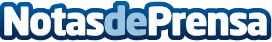 Red Mundo Atlántico participa en el Festival Mata, punto de encuentro de España, Portugal y MarruecosOrganizado por la Asociación Alamia Laaroussia, con el auspicio de la UNESCO, y el Alto Patrocinio de Su Majestad el Rey Mohammed VIDatos de contacto:GUILLERMO TABOADA MARTÍNEZDirector ejecutivo+34629107771Nota de prensa publicada en: https://www.notasdeprensa.es/red-mundo-atlantico-participa-en-el-festival Categorias: Internacional Música Turismo Eventos Patrimonio http://www.notasdeprensa.es